PLANNING D’OUVERTURE AU PUBLIC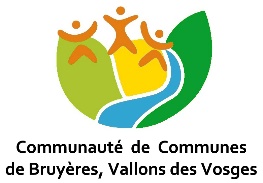 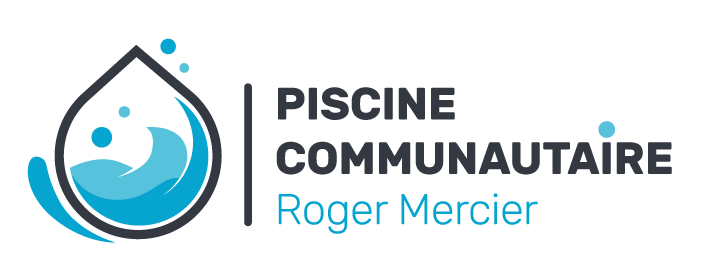 PERIODE SCOLAIRE Evacuation des bassins 15 min avant la fermeture de l’établissementLundiMardiMercrediJeudiVendrediSamediDimanche8h30-12h001 ligne de réservée Petit bassin occupé de 9h à 12h8h30-12h1512h00-14h00Petit bassin occupé de 12h à 13h12h00-14h00Petit bassin occupé de 12h à 13h12h00-14h002 lignes de réservées de 12h à 13h12h00-14h00Petit bassin occupé de 12h à 13h8h30-12h001 ligne de réservée Petit bassin occupé de 9h à 12h8h30-12h1512h00-14h00Petit bassin occupé de 12h à 13h12h00-14h00Petit bassin occupé de 12h à 13h12h00-14h002 lignes de réservées de 12h à 13h12h00-14h00Petit bassin occupé de 12h à 13h14h00-17h152 lignes de réservées de 14h15 à 15h4515h00-20h002 lignes réservées de 17h à 20hPetit bassin occupé de 18h à 20h  14h00-17h152 lignes de réservées de 14h15 à 15h4517h00-20h002 lignes réservées de 17h à 20hPetit bassin occupé de 18h à 20h17h00-20h002 lignes réservées de 17h à 20hPetit bassin occupé de 18h à 20h15h00-20h002 lignes réservées de 17h à 20hPetit bassin occupé de 18h à 20h  17h00-20h002 lignes réservées de 17h à 20hPetit bassin occupé de 18h à 20h17h00-20h002 lignes réservées de 17h à 20hPetit bassin occupé de 18h à 20h0014h00-17h152 lignes de réservées de 14h15 à 15h4517h00-20h002 lignes réservées de 17h à 20hPetit bassin occupé de 18h à 20h17h00-20h002 lignes réservées de 17h à 20hPetit bassin occupé de 18h à 20h15h00-20h002 lignes réservées de 17h à 20hPetit bassin occupé de 18h à 20h  17h00-20h002 lignes réservées de 17h à 20hPetit bassin occupé de 18h à 20h17h00-20h002 lignes réservées de 17h à 20hPetit bassin occupé de 18h à 20h00